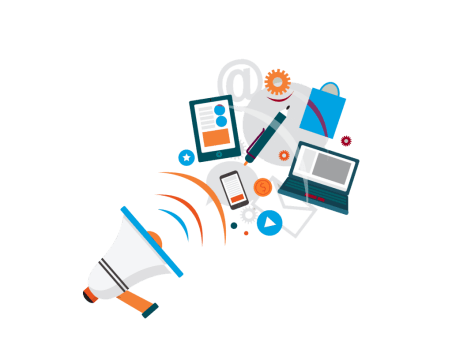 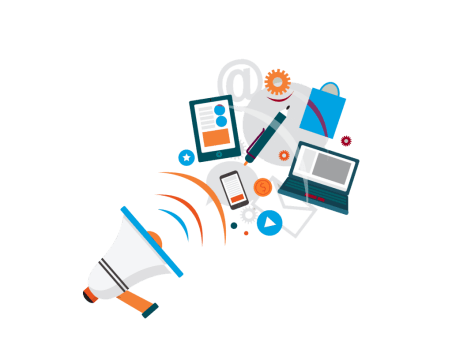 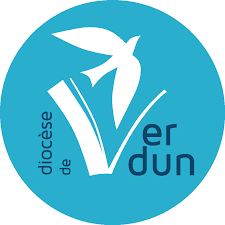 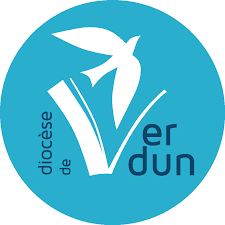 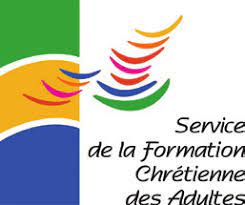 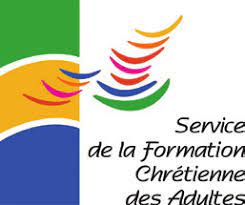 Inscription à la journée diocésaine : Communiquer, cela s’apprend !A renvoyer par mail : formation@catholique55.fr  ou Service de la formation, maison diocésaine, 29 rue de la Paix, BP 50090, 55103 VERDUN cedex. Avant le 9 octobre. Paroisse : ……………………………………………………………………………………………………………………………………Responsabilité dans la paroisse ………………………………………………………………………………………………………………………………………………………………………………………………………………………………………………..Mme/ M./Sœur/ Père………………….…………………………………………………………………………………………Adresse : ……………………………………………………………………………………………………………………………………………...…………………………………………………………………………………………………………………………………………….J’accepte de recevoir des courriels de la part des Services diocésains   OUI    NON …………………………………………………………….……………………………………………………………e-mail (merci d’écrire très lisiblement afin d’éviter les erreurs de transcription)………………………………………………………………..@.........................................................Je m’inscris à une journée de formation « Communiquer, cela s’apprend »Lundi 16 octobre à VERDUN, salle St Paul, 2 bis, rue Victor SCHLETER9h ACCUEIL9H30 LANCEMENT DE LA JOURNEE17 h : FINGratuité REPAS PIZZAS, DESSERT = prévuBien cordialement.         Marie-Noëlle SIMONET Service de Formation chrétienne